PROGRAM UTROŠKA SREDSTAVA MINISTARSTVA ZA PRIVREDU BOSANSKO-PODRINJSKOG KANTONA GORAŽDE ZA 2022. GODINU PROGRAM  TEKUĆI TRANSFERI DRUGIM NIVOIMA VLASTI ZA RAZVOJ TURIZMA BOSANSKO-PODRINJSKOG KANTONA GORAŽDE  Goražde,maj 2022.godineNa osnovu člana 45. Zakona o izvršenju Budžeta Bosansko-podrinjskog kantona Goražde za 2022. godinu (“Službene novine Bosansko-podrinjskog kantona Goražde”, broj:12/21) i odredaba Zakona o ministarstvima i drugim tijelima Kantonalne uprave Bosansko – podrinjskog kantona Goražde (“Službene novine Bosansko-podrinjskog kantona Goražde “, br.9/13 i 13/13), Strategije razvoja Bosansko-podrinjskog kantona Goražde za period 2021-2027 (“Službene novine Bosansko-podrinjskog kantona Goražde”, broj:4/21), Ministarstvo za privredu Bosansko-podrinjskog kantona Goražde, donosi:P R O G R A Mutroška sredstava Ministarstva za privredu Bosansko-podrinjskog kantona Goraždesa ekonomskog koda 614100 „Tekući transferi drugim nivoima vlasti za razvoj turizma“1. NAZIV PROGRAMANaziv Programa je:”Program razvoja turizma u Bosansko-podrinjskom kantonu Goražde za 2022. godinu”.PODACI O PROGRAMUPeriod realizacije Programa: 01.01.-31.12.2022.godineBudžetska pozicija: “Tekući transferi drugim nivoima vlasti za razvoj turizma”Ekonomski kod: 614100 RAZ 002Ukupna vrijednost Programa: 80.000,00 KMOdgovorna osoba: Haris SalkovićPozicija odgovorne osobe: MinistarKontakt osoba za Program: Čutuna AmelaKontakt telefon: 038-227-857Kontakt e-mail: amelacutuna428@gmail.comSAGLASNOST NA PROGRAMSaglasnost na ovaj Program, u skladu sa članom 45.Zakona o izvršenju Budžeta Bosansko-podrinjskog kantona Goražde za 2022.godinu (“Službene novine Bosansko-podrinjskog kantona Goražde”, broj:12/21), je dala Vlada Bosansko-podrinjskog kantona Goražde Odlukom broj: 03-11-822 /22 od 26.05.2022.godine. 2. SVRHA I OPIS PROGRAMA 2.1 Svrha Programa Na osnovu Zakona o ministarstvima i drugim tijelima kantonalne uprave Bosansko-podrinjskog kantona Goražde („Službene novine Bosansko–podrinjskog kantona Goražde“, broj:  9/13,12/13 ), nadležnosti Ministarstva za privredu Bosansko-podrinjskog kantona Goražde su predlaganje i provođenje politike u oblasti industrije, poduzimanje mjera za unaprjeđenje proizvodnje, upravljanje prirodnim bogatstvima, razvoj poljoprivrede, upravljanje poljoprivrednim zemljištem, uzgoj, zaštita i unaprjeđenje šuma, šumske komunikacije i eksploatacija šuma, industrijske vode, vodoprivredne aktivnosti, korištenje voda u energetske i rekreacijske svrhe, upotreba i zaštita voda, ulaganja u privredna preduzeća, promet roba i usluga, učešće u kreiranju politike uvoza i izvoza, kontrola cijena proizvoda i usluga, zaključivanje ekonomskih sporazuma, kreiranje i implementacija politike kantonalnog turizma, razvoj turističkih resursa, razvoj rekreativnih, rehabilitacijskih i drugih centara, promocija turizma, ugostiteljstvo, poduzetništvo, provođenje politike razvoja komunikacija i transportne infrastrukture, razvoj javnog prometa, izgradnja, obnova i održavanje saobraćajnica od značaja za kanton, modernizacija cestovnog prometa i osiguranje komunikacijskih veza na području Bosansko-podrinjskog kantona Goražde. „Program razvoja turizma u Bosansko-podrinjskom kantonu Goražde za 2022.godinu“ usklađen je sa Zakonom o izvršenju Budžeta Bosansko-podrinjskog kantona Goražde za 2022. godinu (“Službene novine Bosansko-podrinjskog kantona Goražde”, broj:12/21), Programom rada Vlade Bosansko-podrinjskog kantona Goražde za 2022. godinu,Strategijom razvoja Bosansko-podrinjskog kantona Goražde za period 2021-2027.godine, (“Službene novine Bosansko-podrinjskog kantona Goražde”, broj (04/21). Svrha Programa je da u skladu sa članom 45. Zakona o izvršenju Budžeta Bosansko-podrinjskog kantona Goražde za 2022.godinu osigura planski i transparentan utrošak sredstava odobrenih na ekonomskom kodu 614100 RAZ 002 - Tekući transferi drugim nivoima vlasti za razvoj turizma. 2.2 Opis Programa Program utroška je provedbeni akt Ministarstva za privredu Bosansko-podrinjskog kantona Goražde koji osigurava da se planirana sredstva u budžetu Ministarstva za privredu Bosansko-podrinjskog kantona Goražde koriste na transparentan, specifičan, mjerljiv način u vremenski određenom periodu sa namjerom/svrhom da se omogući povećanje aktivnosti u sektoru turizma i poboljšanje ukupne kvalitete života na prostoru Bosansko-podrinjskog kantona Goražde. Programom će se obezbijediti, izmirenje dosadašnjih dugovanja iz ranijeg perioda (2019,2020,2021 i 02/2022) za poreze i doprinose uposlenika Turističke zajednice po Zaključku Skupštine Bosansko-podrinjskog kantona Goražde, broj:01-01-135-2/22 od 28.02.2022.godine i Zaključku Vlade Bosanko-podrinjskog kantona Goražde, broj:03-11-615-2/22 od dana  28.04.2022.godine,  finansiranje troškova osnivanja Turističke organizacije Bosansko-podrinjskog kantona Goražde, sufinansiranje projekata u oblasti turizma na području Bosansko-podrinjskog kantona Goražde s namjerom obogaćivanja ponude i stvaranja novog prepoznatljivog turističkog proizvoda, projekte koji se odnose na razvoj i proširenje turističke ponude aktiviranjem turističkih resursa i potencijala i uvrštavanje istih u turističku ponudu Bosansko-podrinjskog kantona Goražde, kao i novog zapošljavanja. Program utroška je ključni provedbeni dokument za ostvarivanje ciljeva Vlade Bosansko-podrinjskog kantona Goražde u sektoru turizma za 2022.godinu. Program utroška sredstava sa ekonomskog koda 614100 RAZ 002- Tekući transferi drugim nivoima vlasti za razvoj turizma Ministarstva za privredu Bosansko-podrinjskog kantona Goražde za 2022. godinu (u daljem tekstu Program), definiše bitne elemente za dobijanje saglasnosti za Program od strane Vlade Bosansko-podrinjskog kantona Goražde, kao što su opći i posebni ciljevi Programa, kriteriji za raspodjelu sredstava, potrebna sredstva, korisnici sredstava, procjena rezultata.Bosansko-podrinjski kanton Goražde već duži niz godina stagnira po pitanju poboljšanja u jednom od ključnih indikatora razvoja turističke djelatnosti kao što su broj dolazaka turista i broj noćenja. 3. OPĆI I POSEBNI CILJ PROGRAMA 3.1. Opći (osnovni ) cilj U skladu sa Programom rada Ministarstva za privredu BPK Goražde, osnovni ciljevi Programa su izmirenje dugovanja poreza i doprinosa iz ranijih godina za uposlenike Turističke zajednice BPK-a Goražde, finansiranje osnivanja Turističke organizacije BPK-a Goražde, proširenje turističke ponude, proširenje smještajnih kapaciteta, aktiviranje turističkih resursa i potencijala i uvrštavanje istih u turističku ponudu Bosansko-podrinjskog kantona Goražde. 3.2. Posebni (specifični) ciljevi Programa Program sadrži posebne ciljeve u okviru kojih će se pružati podrška razvoju turizma na području Bosansko-podrinjskog kantona Goražde. U skladu sa općim ciljevima, posebni ciljevi Programa su: Izmirenje dosadašnjih dugovanja iz ranijeg perioda (2019,2020,2021 i 02/2022) za poreze i doprinose uposlenika Turističke zajednice po Zaključku Skupštine Bosansko-podrinjskog kantona Goražde, broj:01-01-135-2/22 od 28.02.2022.godine i Zaključku Vlade Bosansko-podrinjskog kantona Goražde, broj:03-11-615-2/22 od dana  28.04.2022.godine.Finansiranje troškova osnivanja Turističke organizacije Bosansko-podrinjskog kantona Goražde.III.   Poboljšanje kvaliteta usluga u oblasti turizma na području Bosansko-podrinjskog kantona Goražde s namjerom obogaćivanja ponude i stvaranja novog prepoznatljivog turističkog proizvoda. Naknadno će se,  putem izmjena i dopuna Programa detaljnije definisati iznos sredstava, korisnici sredstava, rokovi i javni poziv.4. POTREBNA SREDSTVA ZA PROVOĐENJE PROGRAMA 4.1.Visina sredstava za provođenje Programa Potrebna sredstva za provođenje Programa definisana su u Budžetu Ministarstva za privredu Bosansko-podrinjskog kantona Goražde za 2022.godinu, na ekonomskom kodu 614 100 RAZ 002-Tekući transferi drugim nivoima vlasti za razvoj turizma, u ukupnom iznosu od 80.000 KM. Za: I posebni cilj predviđena su sredstva u iznosu od 50.000 KM,II posebni cilj predviđena su sredstva u iznosu od 5.000 KM,III posebni cilj predviđena sredstva u iznosu 25.000 KM5. KRITERIJI ZA RASPODJELU SREDSTAVA 5.1. Način raspodjele sredstava Raspodjela sredstava vrši se dodjelom državne pomoći za svrhe predviđene poglavljem 3. Programa. Raspodjela sredstava vršiće se na osnovu odobrenih zahtjeva za sredstvima u skladu sa posebnim ciljem Programa. Konačnu saglasnost na spisak korisnika sredstava državne pomoći iz ovog Programa daje Vlada Bosansko-podrinjskog kantona Goražde. Sredstva iz ovog Programa dodjeljivaće se u formi sufinansiranja troškova.5.2.Kriteriji za raspodjelu Sredstva iz Budžeta Ministarstva za privredu Bosansko-podrinjskog kantona Goražde za 2022.godinu će se dodjeljivati korisnicima, srazmjerno njihovom doprinosu ostvarivanja općih i posebnih ciljeva  i očekivanih rezultata Programa. Za ocjenjivanje doprinosa ostvarivanja posebnog cilja Programa primjenjivat će se dva eliminatorna kriterija i jedan kriterij za rangiranje aplikacija. Eliminatorni kriteriji su: 1. Ispunjavanje općih uslova za učestvovanje u Programu, 2. Ispunjavanje posebnih uslova za učestvovanje u Programu. Kriterij po osnovu kojeg će se rangirati korisnici sredstava je rezultat procesa apliciranja, selekcije i evaluacije projekata. 5.3. Opći uslovi za učestvovanje u Programu U implementaciji Programa primjenjivaće se restriktivne procedure koje omogućavaju ravnopravno učestvovanje u Programu svim licima koja spadaju u jednu od sljedećih kategorija: a. da imaju status Turističke zajednice/organizacije na prostoru Bosansko-podrinjskog kantona Goražde, registrovane kod nadležnog organa.Lica koja spadaju u kategoriju iz prethodnog stava obavezna su ispunjavati sljedeće opće uslove za učestvovanje u Programu: 1. Da imaju registraciju i sjedište na prostoru Bosansko-podrinjskog kantona Goražde, 2. Da imaju ugovor o otvorenom bankovnom računu ili karton deponovanih potpisa, 3. ID broj aplikanta (identifikacioni broj aplikanta), 4. Da nemaju neizmirenih obaveza za poreze i doprinose, osim obaveza koje su obuhvaćene       ugovorom o reprogramiranju duga ( ovaj uslov se ne odnosi na poseban cilj I). 5. Da imaju Obavještenje o razvrstavanju pravnog lica po „Klasifikaciji djelatnosti Bosne i     Hercegovine 2010”.	Korisnik  sredstava  iz  Posebnog  Cilja II za  sredstva  namjenjena  za  finansiranje  troškova  osnivanja  Turističke  organizacije neće  dostavljati  dokaze  koji  su  naprijed  navedeni, već će  troškove, ukoliko  to  bude  neophodno  u  postupku  registracije,  na  prijedlog  Ministarstva  odobravati  Vlada  BPK Goražde, te  se  za   II  poseban  cilj  neće  objavljivati  Javni  poziv.5.4. Posebni uslovi za učestvovanje u Programu U implementaciji Programa, pored općih, primjenjivaće se i posebni uslovi za učestvovanje u Programu. Posebni uslovi koji se primjenjuju za aplikante su: 1. Da se realizacija projekta planira u skladu sa procedurama predviđenim Programom. Sredstva su namijenjena Turističkim zajednicama/organizacijama koji apliciraju sa projektom koji je u skladu sa općim i posebnim ciljem Programa. 5.5. Kandidovanje prijedloga projekata Prijedlozi projekata dostavljaju se nakon objavljivanja javnog poziva, koji se raspisuje u skladu sa odredbama Programa (Ovo se ne odnosi na poseban cilj II jer će kod ovog cilja Turistička organizacija podnijeti Zahtjev Ministarstvu za privredu, a Ministarstvo će tražiti saglasnost od Vlade Bosansko-podrinjskog kantona Goražde za isplatu po navedenom cilju, bez objave Javnog poziva). Prijedlozi aplikacija se dostavljaju isključivo putem aplikacione forme za zahtjeve. Minimalno jedan javni poziv će se raspisati za svaki  poseban cilj Programa. Ministarstvo za privredu Bosansko-podrinjskog kantona Goražde može raspisati i ponovni javni poziv u slučaju da se ne utroše sva sredstva planirana Programom. Svi prijedlozi prijava se procjenjuju u skladu sa procedurama apliciranja, selekcije, evaluacije i rangiranja. 5.6. Procedure apliciranja, selekcije i evaluacije projekata 5.6.1. Aplikanti Lica koja ispunjavaju opće uslove za učestvovanje u Programu i koja u formi propisanoj od strane Ministarstva za privredu Bosansko-podrinjskog kantona Goražde dostave zahtjeve imaju status aplikanta. Prvi javni poziv se raspisuje po dobivanju saglasnosti na Program od strane Vlade Bosansko-podrinjskog kantona Goražde. Javni poziv minimalno sadrži sažetak svrhe općeg i posebnog cilja, način raspodjele i rokove za dostavljanje aplikacija. Javni poziv se objavljuje na internet stranici Vlade Bosansko-podrinjskog kantona i u jednom ili više elektronskih medija.5.6.2.Kandiovanje prijedloga  projekataAplikant može kandidovati zahtjev u kojem je planirano finansiranje troškova projekta iz sredstava Programa. Aplikant može dostaviti samo jedan zahtjev u skladu sa procedurama predviđenim Programom. 5.6.3. Finansiranje prijedloga projekata Ukupan budžet predloženog projekta koji aplikanti dostavljaju za finansiranje, ne može biti: Za I posebni cilj veći od 50.000 KM,Za II posebni cilj veći od 5.000 KM,Za III posebni cilj veći od 25.000 KMAplikacije pisane rukom će biti automatski odbijene. 5.6.4. Otvaranje aplikacija i administrativna provjera Otvaranje aplikacija i administrativna provjera zahtjeva se provodi nakon zatvaranja javnog poziva. Administrativna provjera se provodi u cilju utvrđivanja da li lice koje je dostavilo aplikaciju ispunjava uslove za dobivanje statusa aplikanta u skladu da odredbama ovog Programa. Administrativnu provjeru vrši komisija Ministarstva za privredu Bosansko-podrinjskog kantona Goražde. Administrativnom provjerom se utvrđuje: - da li je aplikacija dostavljena u roku i na način predviđen Programom, - da li su dostavljeni svi prilozi na način predviđen Programom koji su navedeni u prilogu   aplikacionog obrasca, - da li aplikant ispunjava opće uslove za učestvovanje u Programu, - da li aplikant ispunjava posebne uslove Programa, - da li je aplikacija potpuna i ispravno popunjena u skladu sa propisanom formom, - da li je aplikacija usklađena sa svrhom Programa, općim ciljevima Programa, da li je zahtjevana podrška u skladu sa posebnim ciljevima Programa i da li je predloženo finansiranje u skladu sa odredbama o finansiranju. Ukoliko su ovi uslovi ispunjeni, komisija će aplikaciju evaluirati u skladu sa odredbama Programa.U suprotnom aplikacija će i bez evaluacije biti odbijena iz administrativnih razloga. 5.6.5. Evaluacija dostavljenih prijedloga projekata Za provođenje procesa selekcije, evaluacije i ocjenjivanja aplikacija Ministarstvo za privredu Bosansko-podrinjskog kantona Goražde formira komisiju. Komisija provodi evaluaciju dostavljenih zahtjeva nakon provedene administrativne provjere. Komisija sve dostavljene aplikacije razmatra i evaluira u periodu od maksimalno 30 dana od završetka administrativne provjere. U evaluaciji projekata komisija primjenjuje pet grupa indikatora i to: - Finansijski i operativni kapaciteti aplikanta - Relevantnost - Metodologija - Održivost - Budžet i troškovna efikasnost 5.6.6. Ocjenjivanje aplikacija Evaluacija aplikacija se provodi na osnovu skale za evaluaciju. Evaluacijski kriteriji su podjeljeni u okviru grupa i podgrupa. Za svaku podgrupu komisija daje ocjenu između 1 i 5 prema slijedećim kategorijama procjena: 1 - veoma slabo; 2 - slabo; 3 - adekvatno; 4 - dobro; 5 - veoma dobro. Svaka ocjena se množi sa koeficijentom koji je za svaki indikator predviđen u evaluacijskoj skali. Maksimalan broj bodova po zahtjevu za sredstvima  iznosi 80.Zahtjevi  koji imaju manje od 50 bodova se odbacuju u prvom krugu selekcije. Ukoliko je ukupan rezultat u poglavlju relevantnost manji od 15 aplikacija se odbija, bez obzira na dobiven ukupan maksimalan broj bodova. Ukoliko je ukupan rezultat u poglavlju budžet i troškovna efikasnost manji od 15 aplikacija se odbija, bez obzira na dobiven ukupan maksimalan broj bodova. Komisija će procjenjivati vrijednost indikatora. Prilikom određivanja vrijednosti indikatora komisija će se pridržavati prioriteta, finansijskih kriterija i načina rangiranja koji su propisani Programom. Svi članovi komisije dodjeljuju ocjene, a ukupan broj bodova se dobija kada se ocjene dobivene od svih članova komisije podjele sa brojem članova komisije.(5.6.7) (Skala za evaluaciju) 5.6.8. Procedure odobravanja prijedloga projekata Aplikacije podnešene u formi zahtjeva koj su u procesu evaluacije dobile više od 50 bodova,  komisija rangira po broju osvojenih bodova. U procesu odobravanja, Komisija može uvidom na terenu provjeriti stanje u pogledu usklađenosti stvarnog stanja sa stanjem navedenim u zahtjevu. Nakon provedenog rangiranja, komisija predlaže odobravanje zahtjeva u punom ili umanjenom iznosu u zavisnosti od rezultata procesa evaluacije i iste dostavlja ministru za privredu Bosansko-podrinjskog kantona Goražde. Zahtjevi za sredstvima koji imaju više od 50 bodova, ali za čije finansiranje nema raspoloživih sredstava stavljaju se na listu čekanja u slučaju obezbjeđenja dodatnih sredstava za program ili donošenja Odluke o preraspodjeli sredstava u skladu sa odredbama programa. U suprotnom zahtjev za sredstvima se odbija.Odobrene zahtjeve Ministarstvo za privredu Bosansko-podrinjskog kantona Goražde predlaže Vladi Bosansko-podrinjskog kantona Goražde da  u skladu sa Zakonom o izvršenju  Budžeta BPK Goražde za 2022.godinu,  donese Odluku o odobravanju zahtjeva koji će se finansirati sredstvima iz budžeta Ministarstva za privredu Bosansko-podrinjskog kantona Goražde – ekonomski kod 614 100 RAZ 002 – Tekući transferi drugim nivoima vlasti za razvoj turizma. Istovremeno sa prijedlogom Odluke o odobravanju zahtjeva, Vladi Bosansko-podrinjskog kantona Goražde se dostavljaju i nacrti ugovora o finansiranju odobrenih aplikacija. Ukoliko se Odlukom Vlade Bosansko-podrinjskog kantona Goražde o davanju saglasnosti na spisak korisnika odobrava iznos granta veći od 10.000 KM, prije potpisivanja Ugovora, nacrt Ugovora dostavlja se Kantonalnom pravobraniocu na Mišljenje. U slučaju da je planirano finansiranje zahtjeva iz Programa veće od 6.000 KM i manje od 50.000 KM, uz nacrt Ugovora podnosi se i Prijedlog Zaključka Vlade Bosansko-podrinjskog kantona Goražde o davanju saglasnosti Ministru za privredu Bosansko-podrinjskog kantona Goražde za potpisivanje Ugovora. Nakon prihvatanja prijedloga Odluke o odobravanju zahtjeva za ispaltu sredstava od strane Vlade Bosansko-podrinjskog kantona Goražde i pribavljenog Mišljenja kantonalnog pravobranilaštva na Nacrt Ugovora, pristupa se potpisivanju Ugovora za finansiranje zahtjeva. Ugovorom se definiše način implementacije zahtjeva, vrijeme implementacije, obaveze korisnika sredstava i Ministarstva za privredu Bosansko-podrinjskog kantona Goražde i način obezbjeđenja instrumenata za namjenski utrošak sredstava. Nakon potpisivanja Ugovora i obezbjeđenja instrumenata za namjenski utrošak sredstava, Ministarstvo za privredu Bosansko-podrinjskog kantona Goražde dostavlja zahtjev Ministarstvu za finansije Bosansko-podrinjskog kantona Goražde da izvrši isplatu sredstava iz budžeta Ministarstva za privredu Bosansko-podrinjsakog akntona Goražde, sa ekonomskog kod 614 100 RAZ 002 – Tekući transferi drugim nivoima vlasti za razvoj turizma. 6. KORISNICI SREDSTAVA Korisnici sredstava su lica koja ispunjavaju opće i posebne uslove Programa i koji su uspješno završili proces apliciranja, selekcije i evaluacije i koji su uspješno rangirani za korištenje sredstava iz ovog Programa. Korisnici sredstava predviđenih Programom su Turistička zajednica/organizacija na području Bosansko-podrinjskog kantona Goražde.6.1. Prioritetne aktivnosti i prioritetna područja Programom su predviđene prioritetne aktivnosti i prioritetna područja i to: -Formiranje Turističke zajednice/organizacije BPK Goražde:- Proširenje turističke ponude aktiviranjem turističkih resursa i potencijala i uvrštavanje istih u turističku ponudu Bosansko-podrinjskog kantona Goražde; - Proširenje smještajnih kapaciteta i turističke ponude. 6.2. Finansijski kriteriji Finansijski kriteriji se primjenju za ocjenu budžeta i troškovne efikasnosti predloženih aktivnosti. Finansijski kriteriji primjenjivaće se u skladu sa procedurama predviđenim Programom. 7. POTREBAN BROJ RADNIKA ZA PROVOĐENJE PROGRAMA I MONITORING 7.1. Potreban broj radnika za provođenje Programa Za provođenje Programa su nadležni zaposleni u Ministarstvu za privredu Bosansko-podrinjskog kantona Goražde i Program ne zahtijeva angažovanje dodatnih radnika na provođenju Programa. 7.2. Monitoring implementacije i provođenja Programa Monitoring se provodi sa ciljem utvrđivanja da li se implementacija podržanih aktivnosti provodi u skladu sa Odlukom o dodjeli sredstava i u skladu sa odredbama ovog programa. U cilju osiguranja procjene rezultata odabrani korisnici su dužni nakon i u toku utroška odobrenih sredstava dostaviti Ministarstvu za privredu Bosansko-podrinjskog kantona Goražde Izvještaj o provedenim aktivnostima koje su odobrene za finansiranje iz Programa. Nadzor realizacije Programa utroška sredstava sa ekonomskog koda 614 100 RAZ 002–Tekući transferi drugim nivoima vlasti za razvoj turizma vrši komisija Ministarstva za privredu Bosansko-podrinjskog kantona Goražde. U slučaju da rezultati monitoringa ukažu na zaostatak u ispunjavanju ugovorenih obaveza, Ministarstvo za privredu Bosansko-podrinjskog kantona Goražde predlaže Vladi Bosansko-podrinjskog kantona Goražde donošenje Odluke o povratu dodjeljene državne pomoći ili preusmjeravanje u skladu sa odredbama programa. 8. PROCJENA REZULTATA Realizacijom programa očekuje se ostvarivanje konkretnih rezultata od strane aplikanata kojima su odobrena sredstva.              U  cilju  osiguranja  procjene  rezultata  programa,  odabrani  korisnici  koji su dobili podršku, dužni su, nakon  utroška  odobrenih  sredstava,  dostaviti  Ministarstvu  za  privredu  Bosansko-podrinjskog kantona Goražde Izvještaj o  provedenim  aktivnostima  koja  su  odobrena  za  finansiranje  iz  programa. Forma  i  sadržaj  Izvještaja  o  utrošku  sredstava  će  biti  dostavljena  svim  korisnicima  sredstava. 9. PROCJENA NEPREDVIĐENIH RASHODA I RIZIKA 9.1. Nepredviđeni rashodi Kako bi se smanjili nepredviđeni rashodi unutar sheme podsticaja uvedeni su strogi finansijski kriteriji koji ograničavaju obim ostvarivanja podsticaja. Dodatno obezbjeđenje za nepredviđene rashode je uvedeno kroz minimalne/maksimalne vrijednosti izdataka za poseban cilj čime je Program dodatno zaštićen od nepredviđenih rashoda. Nepredviđeni rashodi mogu se pojaviti u slučaju povećane potražnje za podsticajnim mjerama obzirom da, zbog nedostatka novčanih sredstava u budžetu Ministarstva za privredu Bosansko-podrinjskog kantona Goražde nisu planirana dovoljna sredstva za ove namjene. 9.2. Rizici Kako bi se smanjili rizici u procesu implementacije Programa uvedene su novine i u procesu selekcije i u monitoringu aktivnosti koje su podržane u okviru ovog Programa. Novine se odnose u omogućavanju službenicima terenske posjete i prikupljanju dodatnih informacija neophodnih za proces selekcije, te monitoring u toku same implementacije aktivnosti i mjera koje su podržane ovim Programom. 10. STUPANJE NA SNAGU PROGRAMAOvaj Program stupa na snagu danom davanja saglasnosti na isti od strane Vlade Bosansko-podrinjskog kantona Goražde a naknadno će se objaviti u Službenim novinama Bosansko-podrinjskog kantona Goražde.Broj:  04-11-1166/22Goražde,  27.05 .2022.godine                                                                                M I N I S T A R                                                                                                         Haris Salković                                                           Bosna i Hercegovina                      Federacija Bosne i Hercegovine Bosansko–podrinjski kanton Goražde MINISTARSTVO ZA PRIVREDU 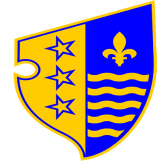 Бocнa и Хepцeгoвинa Фeдeрaциja Бocнe и Хepцeгoвинe Бocaнcкo-пoдрињcки кaнтoн Горажде ΜИНИСТАРСТВО ЗА ПРИВРЕДУ Godina: 2022 Budžetski korisnik Ministarstvo za privredu Ekonomski kod:                 614100 RAZ 002Naziv ekonomskog koda:  Tekući transferi drugim nivoima vlasti za razvoj turizmaINDIKATOR                    SKALA                    SKALA INDIKATOR Zahtjevi 1.  Finansijski i operativni kapaciteti aplikanta 1.1. Procjenjeni nivo iskustva aplikanta u upravljanju projektom? - Procjenjeni nivo tehničkog i stručnog znanja i iskustva neophodnog za implementaciju projekata? 2. Relevantnost 25 Koliko je aplikacija relevantna za svrhu, opšti i posebne ciljeve programa? 5 Koliko je aplikacija relevantna za prioritetne aktivnosti u okviru svakog specifičnog cilja? 10 2.3. Koliko je aplikacija relevantna za očekivane rezultate programa? 10 3. Metodologija Da li su aktivnosti u prijedlogu projekta odgovarajuće i konzistentne sa ciljevima i očekivanim rezultatima projekta? - Koliko je koherentan dizajn projekta, konkretna analiza problema, da li su predložene aktivnosti odgovarajuće za rješavanje prezentiranog problema, te da li su na zadovoljavajući način planirani raspoloživi resursi aplikanta, a koji mogu doprinijeti rješavanju problema? - 4. Održivost 25 Da li će mjere podrške programa značajnije doprinijeti rješavanju problema koji je naveden u prijedlogu projekta ili zahtjevu? 5 Da li predložene aktivnosti mogu imati pozitivne multiplikativne efekte na sektor u kojem aplikant posluje, odnosno na prerađivački sektor Bosansko-podrinjskog kantona Goražde? 10 Da li su očekivani rezultati aktivnosti za koje se traži finansiranje održivi u finansijskom smislu i da li će se ostvarivati i nakon prestanka finansiranja iz programa, u periodu od minimalno tri godine? 10 5.  Budžet  i troškovna efikasnost 30 Da li je odnos između planiranih troškova i očekivanih rezultata zadovoljavajući? 10 Da li je visina predloženih troškova adekvatna za implementaciju planiranih aktivnosti? 10 Da li su predloženi troškovi aktivnosti obrazloženi na način da dokazuju da će sredstva programa biti iskorištena na efikasan i ekonomičan način? 10 MAKSIMALAN BROJ BODOVA 80 